            Международный Фонд защиты 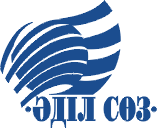 свободы слова «Адил соз» Нарушения свободы слова в Казахстане Июль 2021 годаМеждународный фонд защиты свободы слова «Адил соз» провел исследование ситуации в Казахстане с правом на свободу выражения, получения и распространения информации в июле 2021 года. Среди сообщений: - 25 июля в Казахстане прошли прямые выборы акимов городов районного значения, сел, поселков и сельских округов. Журналисты столкнулись с препятствиями в работе при освещении выборов. - В Нур-Султане сотрудники полиции задержали журналиста Лукпана Ахмедьярова и оператора Исатая Дуйсекешова, когда они снимали с помощью дрона панораму города на углу улиц Сагынак и Сауран. В отношении журналистов «составлен материал» за нарушение правил использования воздушного пространства. - Журналист Серикжан Маулетбай, правозащитница Бахытжан Торегожина оказались в списке казахстанцев, чьи телефоны прослушивались с использованием шпионской программы.- Административный процедурно-процессуальный кодекс начал действовать с 1 июля. Основная цель Кодекса - защита прав и законных интересов граждан и бизнеса в спорах с госорганами. В июле 2021 года судами вынесено 6 судебных актов по искам о защите чести, достоинства и деловой репутации к СМИ в связи с осуществлением права на свободу выражения, получения и распространения информации. Из них в пользу ответчиков – 5.В связи с осуществлением права на свободу выражения в июле 2021 года предъявлены:- 4 обвинения в уголовном порядке (из них в судебном – 2);- 7 претензий и исков в гражданском порядке (в том числе о защите чести, достоинства и деловой репутации – 7);- 6 обвинений в административном порядке. Всего с начала года в связи с осуществлением права на свободу выражения предъявлены:- 20 обвинений в уголовном порядке (в том числе в судебном – 9). - 44 претензии и иска в гражданском порядке (в том числе о защите чести, достоинства и деловой репутации – 42). Заявленные суммы возмещения морального вреда по искам о защите чести и достоинства – 25 млн. тенге. Судами взыскано 1 млн. 140 тыс. тенге.- 25 обвинений в административном порядке.ОглавлениеI. ОБЩАЯ СИТУАЦИЯ	2II. Выборы акимов городов районного значения,  сел, поселков и сельских округов	31. Нормативно-правовые акты	32. Воспрепятствование законной профессиональной деятельности журналистов и СМИ	43. Преследование в административном порядке	5III. ИЗМЕНЕНИЯ В ДЕЙСТВУЮЩЕМ ЗАКОНОДАТЕЛЬСТВЕ	5IV. НАРУШЕНИЯ ПРАВ ЖУРНАЛИСТОВ И СМИ	61. Воспрепятствование законной профессиональной деятельности  журналистов и СМИ	62. Нападение на журналистов	73. Задержания журналистов	84. Угрозы СМИ и журналистам	85. Незаконная слежка	8V. НАРУШЕНИЯ ПРАВА  НА ПОЛУЧЕНИЕ И РАСПРОСТРАНЕНИЕ ИНФОРМАЦИИ	101. Отказы, ограничения и нарушение сроков предоставления информации	102. Нарушение равноправия СМИ	143. Незаконное вмешательство в деятельность СМИ	154. Необоснованные ограничения доступа к веб-сайтам	155. Блокировка ресурса в Интернете	15VI. ОБВИНЕНИЯ СМИ И ГРАЖДАН  В СВЯЗИ С ОСУЩЕСТВЛЕНИЕМ ПРАВА  НА СВОБОДУ ВЫРАЖЕНИЯ	161. Преследования в уголовном порядке	162. Преследования в гражданском порядке	182.1. Судебные иски	182.2. Досудебные претензии	223. Преследования в административном порядке	22I. ОБЩАЯ СИТУАЦИЯИюль, 011 июля Главный государственный санитарный врач Казахстана подписал изменения в постановление Главного государственного санитарного врача Республики Казахстан от 25 декабря 2020 года № 67.Постановление дополнено пунктами 6-1 и 6-2 об ограничении допуска на работу в очном режиме для работников, не получивших вакцинацию против COVID-19 (за исключением лиц, имеющих постоянные медицинские противопоказания и переболевших COVID-19 в течение последних 3-х месяцев). В п. 6-1 представлен список организаций, среди которых - объекты связи и телекоммуникаций. Для невакцинированных сотрудников перечисленных организаций введено обязательное ПЦР-тестирование 1 раз в 7 дней (за исключением лиц, имеющих постоянные медицинские противопоказания и переболевших COVID-19 в течение последних 3-х месяцев).  Изменения в Постановление вступили в силу с 00 часов 2 июля 2021 года.2 июля на брифинге главный санитарный врач Алматы Жандарбек Бекшин уточнил, что обязательная вакцинация относится и к редакциям СМИ, подчеркнув, что «все, кто занят обслуживанием населения, должны вакцинироваться».Июль, 27В Казахстане создан общественный комитет по саморегулированию медиа. В своей работе Казахстанский общественный комитет руководствуется Базовыми принципами медиа, охватывающими принципы работы редакции, взаимоотношения собственника/издателя/вещателя и редакции, правила по рекламе, госзаказу и т.п., плагиат и использование чужих материалов, стандарт по редакционной политике и процедуру разрешения жалоб и уведомлений о нарушении стандартов.Задача Комитета — досудебное урегулирование споров, повышение профессионализма, создание института репутации СМИ.Были выдвинуты 17 кандидатов, 13 из них – представители медиа, 4 – представители гражданского общества. Больше всего голосов, согласно данным открытого голосования, получили заместитель главного редактора газеты «Ұлан» Жұлдыз Әбділда, главный редактор телеканала «Новое Телевидение» и радио «Жаңа FМ» Руслан Никонович, медиапродюсер и тренер Ержан Сулейменов, руководитель отдела по связям с общественностью казахского культурного центра «Тіл-Қазына» им. Ш.Шаяхметова, Мейрамхан Жапек, старший преподаватель SDU, медиа исследователь Оразай Қыдырбаев, заместитель редактора ежедневного выпуска газеты "Время" Руслан Бахтигареев, директор Правового медиа центра - Диана Окремова, эксперт по авторскому праву - Темирлан Тулегенов, cудья в отставке с опытом разрешения информационных споров Баглан Макулбеков.Июль, 13За полгода акимы областей и городов Алматы, Шымкент и Нур-Султан потратили на пиар своей работы более 11 миллиардов тенге. В лидерах по затратам на госинформзаказ акиматы Алматы (2.662 млрд) и Алматинской области (1.012 млрд). До конца года сумма госинформзаказа может удвоиться. Об этом сообщает Exclusive.kz в статье «Сколько стоит «макияж» акимов: особенности регионального пиара». II. Выборы акимов городов районного значения, 
сел, поселков и сельских округов1. Нормативно-правовые акты26 июля в Казахстане прошли прямые выборы акимов городов районного значения, сел, поселков и сельских округов. Выдвижение кандидатов началось 26 июня и закончилось в 18 часов 9 июля. Регистрация кандидатов в акимы начиналась после получения всех необходимых документов и закончилась в 18 часов по местному времени за 10 дней до дня выборов.Предвыборная агитация начиналась «с момента окончания срока регистрации кандидатов» и закончилась в ноль часов по местному времени дня, предшествующего дню выборов. Согласно постановлению Главного государственного санитарного врача Казахстана от 25.06.2021 г. «О мерах по предупреждению распространения коронавирусной инфекции COVID-19 при организации и проведении выборов акимов городов районного значения, сел, поселков и сельских округов», представители средств массовой информации, освещающие выборы, должны предъявить паспорт вакцинации или отрицательный результат ПЦР-теста на COVID-19, с даты выдачи которого прошло не более трех суток.2. Воспрепятствование законной профессиональной деятельности журналистов и СМИИюль, 25 Мият Кашибай, The Qazaq Times (г. Тараз, Жамбылская область)Журналист сайта «The Qazaq Times» Мият Кашибай освещал выборы акима в селе Абай Жамбылской области. После того, как он начал публиковать в Facebook посты о слабой избирательной активности, члены участковой избирательной комиссии сначала потребовали предъявить отрицательный ПЦР-тест на COVID-19, а когда выяснилось, что справки у журналиста нет, потребовали его покинуть участок. По словам Мията, который находился к этому времени на избирательном участке уже около шести часов, утром при регистрации члены участковой избирательной комиссии (УИК) ПЦР-тест не требовали ни у него, ни у наблюдателей за выборами. Услышав отказ Мията Кашибая, председатель УИК вызвал полицию, которая принудительно выставила журналиста на улицу.Июль, 25Манас Кайыртайулы, Радио Азаттык (с. Чапаево, Алматинская область)25 июня в 09.36 утра председатель комиссии на избирательном участке 415 Ж. Окасова попыталась не пустить журналиста Радио Азаттык Манаса Кайыртайулы на участок. После «тщательной проверки» редакционного задания на «соответствие правилам» она заявила, что журналист должен покинуть участок, так как нет «достаточных оснований» – в редзадании было написано, что журналист направляется на освещение выборов. Манас Кайыртайулы заявил о законности своих действий, после чего г-жа Окасова решила проконсультироваться, видимо, с вышестоящим начальством по телефону и получила «добро» на то, чтобы журналист продолжил вести съемки и передавать информацию с участка.Июль, 25Андрей Скиба, «Наша Газета» (село Пешковка, Костанайская область)Корреспондент еженедельника «Наша Газета» Андрей Скиба 25 июля по редакционному заданию приехал в село Пешковка Федоровского района Костанайской области для освещения выборов сельских акимов. В фойе Дома культуры, где разместился избирательный участок № 811, Андрея Скибу встретил мужчина в медицинской маске, проверил температуру бесконтактным термометром, но внутрь не пустил. Предъявленное редакционное задание с подписью главного редактора и печатью не помогло. Вход для журналистов и независимых наблюдателей был возможным только через систему Ashyq. При этом местный житель, который зашел сразу за корреспондентом «Нашей Газеты», миновал это препятствие: у него просто измерили температуру и выдали набор - ручку, маску, перчатки.Председатель избирательной комиссии, не назвавший свое имя, пояснил: местные жители заходят на несколько минут, ставят галочку и уходят, особо ни с кем не контактируют, а журналисты и наблюдатели находятся на участке долгое время и общаются с другими людьми, поэтому и было принято такое решение.Из-за проблем с доступом к Интернету в селе, скачивание приложения Ashyq заняло некоторое время. После журналист зарегистрироваться в приложении не смог из-за того, что его номер не зарегистрирован в базе мобильных граждан (БМГ).В другой избирательный участок - № 810, расположенный на втором этаже местной пекарни (ТОО «Большанское»), Андрей Скиба также попасть не смог. Здесь вход через приложение Ashyq не требовали, но просили предоставить либо результаты ПЦР-теста, либо паспорт вакцинации, который можно было показать только через приложение Egov, и номер телефона должен быть зарегистрирован в БМГ. Скиба решил вернуться на первый участок и попробовать пройти еще раз. К нему вышли мужчина, который проверял на входе температуру и председатель комиссии. Опять не поверили, что он корреспондент «Нашей Газеты», спрашивали, с какой целью приехал.«Я лишь хотел, чтобы мне помогли пройти все эти испытания в Egov, ведь мог что-то делать неправильно, — пишет Скиба в своей публикации «Попасть во власть четвертого уровня» (Ng.kz, 29.07.2021). - Вместо этого они вызвали наряд полиции. Полицейские проверили мои документы и удалились. А на территорию участка я так и не попал...»Комментарий «Адил соз»Несмотря на то, что конституционный закон «О» устанавливает ответвенность за воспрепятствование законной профессиональной деятельности журналиста, отдельные представители избирательной комиссий имеют возможность использовать   антиковидные нормы постановлений санитарных врачей для недопуска журналистов на избирательные участки. При этом журналисты и СМИ не используют право обращений суды  и прокуратуру.3. Преследование в административном порядкеИюль, 16Салтанат Ташимова, онлайн-активист (г. Алматы)Общественница Салтанат Ташимова оштрафована на 40000 тенге за нарушение выборного законодательства.  11 июля она опубликовала пост в Facebook о кандидате  на пост акима Панфиловского сельского округа Алматинской области до того, как он закончил процедуру регистрации. В связи с этим прокуратура вынесла постановление по ст. 102 КоАП РК – Проведение предвыборной агитации в период ее запрещения. Так как Салтанат Ташимова уплатила штраф в течение семи дней, сумма штрафа уменьшена на 50 процентов. III. ИЗМЕНЕНИЯ В ДЕЙСТВУЮЩЕМ ЗАКОНОДАТЕЛЬСТВЕИюль, 099 июля правительство Казахстана приняло постановление «О внесении изменений в постановление Правительства Республики Казахстан от 26 марта 2019 года № 142 "О некоторых вопросах Министерства информации и общественного развития Республики Казахстан и Министерства цифрового развития, оборонной и аэрокосмической промышленности Республики Казахстан». Изменения коснулись Положения о МИОР: в миссию Министерства добавлено «продвижение государственной политики в сфере модернизации общественного сознания», дополнены функции центрального аппарата и ведомств.Настоящее постановление вводится со дня его подписания – 9.07.2021 г. Июль, 01 1 июля вступил в силу Административный процедурно-процессуальный кодекс, основной целью которого является защита прав и законных интересов граждан и бизнеса в спорах с госорганами. Участниками регулируемых настоящим Кодексом отношений являются государственные органы, административные органы, должностные лица, а также физические и юридические лица.Пресс-секретарь президента Берик Уали сообщил в Facebook: «Иски к административным органам теперь будут рассматриваться на основе принципа "презумпции виновности административного органа": не заявитель, а административный орган должен будет доказывать суду обоснованность своего решения. Отписки и волокита станут предметом ответственности не только административных органов, но и лиц, принявших решение». Кодекс состоит из 175 статей (для сравнения в Гражданском процессуальном кодексе 6 статей). Кодексом предусмотрена персональная ответственность должностных лиц, нормы кодекса четко регламентируют как сам процесс рассмотрения обращения, так и процедуру обжалования полученного ответа. Граждане, несогласные с решением государственного органа, принятого по обращению, вправе обжаловать в судебном порядке. Процедура подачи иска максимально упрощена.IV. НАРУШЕНИЯ ПРАВ ЖУРНАЛИСТОВ И СМИ1. Воспрепятствование законной профессиональной деятельности 
журналистов и СМИИюль, 03СМИ г. Уральска3 июля суд в городе Уральске, сославшись на соблюдение карантинных мер, не допустил журналистов в зал заседаний на оглашение приговора бывшему начальнику управления здравоохранения региона Б. Каюпову.  Представителей СМИ разместили в другом зале – с большим телевизором, но без связи. Сотрудники суда пообещали провести брифинг, - сообщает главный редактор «Уральской недели» Тамара Еслямова в Facebook.Июль, 13Мария Мельникова, «Радио «Азаттык» (г. Уральск)13 июля площадь Маншук Маметовой в Уральске была перекрыта, а подходы к площади огорожены за несколько кварталов. На вопрос репортера Азаттыка Марии Мельниковой, почему в Уральске перекрыта площадь, пресс-секретарь городского акимата Данияр Оспан сообщил, что там идет очистка фонтана. Мельникова уверена, что таким образом полиция воспрепятствовала работе журналистов, которые намеревались освещать митинг против обязательной вакцинации, анонсированный на этот день. Июль, 16Акмарал Шаяхметова, «Надежда» (г. Уральск)Корреспондент издания «Надежда» Акмарал Шаяхметова несколько дней пыталась добиться от пресс-службы Западно-Казахстанского областного суда ответа по поводу предстоящего приговора по резонансному делу о скотокрадстве. Приговор оглашался в райцентре, больше чем в сотне километров от Уральска. Некоторые журналисты, в том числе и Шаяхметова, просили подключить их онлайн, но секретарь Акжайыкского районного суда сообщил, что онлайн подключения для журналистов не будет. Девушка по имени Гульназ, временно исполняющая обязанности пресс-секретаря облсуда, пообещала прояснить этот момент, но потом перестала отвечать на звонки и сообщения. В итоге приговор состоялся без участия журналистов. К вечеру Гульназ просто скинула в общий чат пресс-релиз с перечислением осужденных и статей, по которым они были осуждены. Журналисты попытались прояснить несколько моментов в чате, но и.о. пресс-секретаря на вопросы не ответила.Июль, 17Данияр Мусиров, Юна Коростелева, Vlast.kz (г. Алматы)17 июля в Алматы полицейские оцепили несколько кварталов вокруг акимата города. К зданию акимата, где должен был состояться анонсированный митинг против принудительной вакцинации от COVID-19, полицейские не пропускали никого, включая журналистов. На вопрос журналистов интернет-журнала Vласть Данияра Мусирова и Юны Коростелевой полицейский сообщил, что «акимат закрыт на карантин» и сослался на «приказ начальства».  В этот день, сообщает Радио Азаттык, силовики останавливали журналистов едва ли не через каждую сотню метров – для проверки документов. Также вблизи с районом предполагаемого митинга уже традиционно, отсутствовал мобильный интернет.  Июль, 19Злата Удовиченко, «Время» (г. Уральск)Региональный корреспондент газеты «Время» Злата Удовиченко направила запрос в канцелярию аппарата акима города Уральска, на который спустя несколько дней по электронной почте пришло письмо с предложением направить обращение как физическому лицу через портал Еgov. На ответное письмо Удовиченко, что отношения между журналистами и госструктурами регламентируются исключительно законом о СМИ, в акимате ничего не сообщили. Журналистка попыталась прояснить вопрос через пресс-секретаря акимата Уральска Данияра Оспана. Последний пообещал, что поставит вопрос перед руководством. Якобы он уже неоднократно пытался разъяснять сотрудникам канцелярии закон о СМИ, но те его не слушают. Однако на конец июля никакой реакции от городского акимата так и не последовало. Ответ на запрос журналисткой не получен.Июль, 27Радио Азаттык (г. Алматы)27 июля в Алмалинском районном суде Алматы начались онлайн-слушания по делу 13-ти активистов, обвиняемых в организации деятельности запрещённого объединения или участии в нем. Процесс по делу объявлен открытым. Репортер Азаттыка не смог подключиться к заседанию.  Сотрудница районного суда Карина Шабанова сообщила журналисту, что «на процессе много участников», пообещав подключить к следующему заседанию. По словам руководителя организации «Ар.Рух.Хак» Бахытжан Торегожиной, на первом заседании присутствовали лишь судья, прокурор, 13 обвиняемых и шесть их адвокатов. Второе заседание 28 июля также прошло без СМИ и наблюдателей. Судья сказал, что возможности приложения ZOOM ограничены и что наблюдатели могут «создать препятствия».2. Нападение на журналистовИюль, 28Александра Сергазинова, «Тобол-инфо» (г. Костанай)Как сообщалось, 29 января этого года редактор ИА «Тобол-инфо» Александра Сергазинова пострадала во время освещения рейда мониторинговой группы, контролирующей соблюдение карантина в Костанае. Охранник караоке-бара Jon Snow силой забрал мобильный телефон, на который журналист снимала. Сергазиновой нанесли телесные повреждения, выталкивая из здания. На журналистке был жилет с надписью «Пресса».  30 января департамент полиции Костанайской области сообщил, что в отношении двух охранников, применивших силу к сотрудникам мониторинговой группы, уже начато досудебное расследование по статье 114 УК РК «Неосторожное причинение вреда здоровью», которое 1 февраля было переквалифицировано по ст. 252 УК РК – превышение полномочий служащими частных охранных служб.29 марта старший дознаватель отдела полиции УП г. Костанай А. Алиев прекратил производство по делу в связи с отсутствием состава уголовного правонарушений.Адвокат журналистки Серик Байдильдинов обжаловал постановление Алиева в суде, и 17 июля следственный суд удовлетворил жалобу адвоката, признал постановление старшего дознавателя незаконным и отменил его.Судебное решение опротестовала прокуратура Костаная. 28 июля Костанайский областной суд отменил постановление следственного суда.3. Задержания журналистовИюль, 29Лукпан Ахмедьяров, Исатай Дуйсекешов, «Уральская неделя» (г. Нур-Султан)29 июля примерно в 20:50 часов сотрудники полиции города Нур-Султан задержали журналиста Лукпана Ахмедьярова и оператора Исатая Дуйсекешова. Журналист и оператор снимали с помощью дрона панораму города на углу улиц Сагынак и Сауран. Примерно после 5 минут с начала сьемок к ним подъехала патрульная машина полиции. Инспекторы полиции Ораз Отегенов и Марат Балтабай потребовали от журналистов предъявить им разрешение на запуск дрона. При этом сотрудники полиции не смогли объяснить какой орган выдает такое разрешение. Журналистов доставили в управление полиции Есильского района Астаны, в кабинет Марата Дубаева, первого заместителя начальника управления полиции. Последний заявил, что в отношении журналистов будет составлен материал по статье 563 КоАП РК "Нарушение правил использования воздушного пространства". На требование журналистов составить протокол задержания и разъяснить их права, офицер Дубаев ответил отказом, заявив, что полиция не привлекает их к ответственности, а всего лишь составляет материал, который будет передан в министерство обороны РК. 4. Угрозы СМИ и журналистамИюль, 25Миршат Сарсенбаев, блогер (п. Карабалык, Костанайская)Утром 25 июля блогер из поселка Карабалык Миршат Сарсенбаев обнаружил, что лобовое стекло его автомобиля облито краской, а резина на задних колесах порезана.  Незадолго до происшествия блогер публиковал критические посты на тему выборов районных акимов в социальной сети «ВКонтакте», под которыми неизвестные призывали Миршата «не парафинить нормальных ребят». Миршат Сарсенбаев написал заявление в полицию. Июль, 27 Mediazona.caМинистерство информации Казахстана потребовало от редакции «Медиазоны» удалить из новости от 8 июля «Муралу с Назарбаевым‑металлургом в Алматы пририсовали надпись Cancel и клоунский нос» фотографию мурала Елбасы с клоунским носом. Министерство напомнила редакцию об уголовной ответственности за публичное оскорбление и иное посягательство на честь и достоинство Первого президента страны Нурсултана Назарбаева. Редакция удалять снимок не стала, а просто заблокировала его.5. Незаконная слежкаИюль, 18Серикжан Маулетбай, Informburo.kz (г. Алматы)Центр по исследованию коррупции и организованной преступности (Organized Crime and Corruption Reporting Project – OCCRP) обнародовал информацию об использовании ультрасовременной шпионской программы для прослушки журналистов, политиков и гражданских активистов в более чем 10 странах мира, в том числе и Казахстана. В опубликованном исследовании OCCRP приводит имена журналистов Серикжана Маулетбая и Бигельды Габдуллина, онлайн-активистки и право защитницы Бахытжан Торегожиной.Серикжан Маулетбай намерен обратиться в госорганы в связи с возможным взломом его телефонаПресс-секретарь правительства Садык Акежан, отвечая Азаттыку на просьбу прокомментировать исследование OCCRP, назвал «абсурдом» информацию об использовании шпионской программы для потенциального взлома смартфонов высокопоставленных лиц, журналистов и активистов.  Он добавил, что вопросы по расследованию OCCRP относятся больше к компетенции профильных ведомств и спецслужб.Пресс-секретарь «профильного» министерства цифрового развития, инноваций и аэрокосмической промышленности Максат Тулегенов тоже сказал, что вопрос этот не в компетенции министерства, не уточнив, кому нужно адресовать вопросы об атаках на смартфоны. Пресс-служба комитета национальной безопасности ответила репортеры Азаттыка, что комментария по поводу опубликованного исследования не готовит, сообщив, что «не могут на всё реагировать, а если что-то будет, то это всегда на сайте [КНБ] выходит».В министерстве информации и общественного развития Казахстана Азаттыку ответили, что «вопрос изучается».22 июля Фонд защиты свободы слова «Әділ сөз» и Союз журналистов Казахстана (СЖК) опубликовали заявление о недопустимости и неприемлемости факта слежки за деятельностью и личной жизнью представителей медиасферы и прослушивания их телефонов. «Это является не только прямым нарушением ст.18 Конституции РК и ст. 17 Международного пакта о гражданских и политических правах, но и попыткой контролировать и ограничивать свободу слова», - говорится в заявлении.«Адил соз» и СЖК обратились к правительству Республики Казахстан, парламенту, Комитету национальной безопасности и Генеральной прокуратуре с требованием: •          провести объективное и максимально открытое расследование по данному факту, предав гласности его результаты;•          назвать имена журналистов и активистов, оказавшихся в данном списке, чтобы они имели возможность обратиться за защитой своих конституционных прав;•          пересмотреть подход к защите персональных данных и ужесточить наказание за их разглашение.Фонд «Әділ сөз» и Союз журналистов Казахстана осознают важность отслеживания действий лиц, подозреваемых в преступной деятельности, но со всей ответственностью заявляют, что журналистское и в целом гражданское сообщество к таковым отнесено быть не может.22 июля первый заместитель руководителя администрации президента Казахстана Даурен Абаев в программе «Открытый диалог 2.0.» на телеканале «Хабар» высказал свое мнение по поводу сообщения о прослушивании телефонов казахстанцев: «Сложно комментировать то, о чем точно ничего не известно. Нам дали довольно интригующую информацию без каких-либо доказательств и просто предлагают нам поверить в это. По-хорошему, в этот список можно включить кого угодно и таким образом посеять зерна сомнений в стране среди элиты, среди журналистов и так далее. Мне кажется, тут важно придерживаться принципа разумного скептицизма. Пока мне больше сказать нечего».V. НАРУШЕНИЯ ПРАВА 
НА ПОЛУЧЕНИЕ И РАСПРОСТРАНЕНИЕ ИНФОРМАЦИИ1. Отказы, ограничения и нарушение сроков предоставления информацииИюль, 02 Мария Мельникова, «Радио «Азаттык» (г. Уральск)В Уральске задержан участник голодовки с требованием отменить запрет движений ДВК и «Көше партиясы» Амангельды Оразбаева. Об этом Азаттыку сообщил другой участник голодовки. Репортер Радио Азаттык по Западно-Казахстанской области Мария Мельникова обратилась в пресс-службу областного департамента полиции за информацией. В департаменте полиции подтвердили лишь задержание активиста, но причину и другие подробности не сообщили.Июль, 03Orda.kz (г. Алматы)В марте депутат Мажилиса парламента РК Бекболат Тлеухан обратился к заместителю премьер-министра РК Ералы Тугжанову с запросом по поводу законности проведения марша феминисток в Алматы. В ходе брифинга 3 июля на вопрос журналиста, получил ли он ответ на запрос и каким он был, Тлеухан не ответил. Также модератор брифинга в СЦК не дал задать уточняющий вопрос депутату, сославшись на то, что «вопрос не относится к теме брифинга».Июль, 05Радио Азаттык (г. Актобе)В Актобе находящегося с марта под домашним арестом активиста Аскара Каласова доставили в Саздинский отдел полиции города. О причинах задержания сотрудники отдела полиции отказались сообщать подробности и попросили репортера Азаттыка обращаться за комментариями к участковому полицейскому Дархану Утешеву и начальнику местной полицейской службы Канабеку Сафиянову. Телефон Утешева был отключен, а начальник МПС Сафиянов несколько раз ссылался на неполадки со связью, после чего звонки прерывались, сообщает Азаттык.Июль, 06Асемгуль Мухиткызы, Радио Азаттык (г. Нур-Султан)Так как независимые СМИ не были приглашены на пресс-конференцию с создателями фильма о бывшем президенте Казахстана Нурсултане Назарбаеве «Qazaq. История Золотого человека», репортер Азаттыка Асемгуль Мухиткызы попыталась задать вопросы авторам после встречи. Режиссер фильма Игорь Лопатёнок отказался давать комментарии. Отвечая на вопрос о причинах этого, он заявил: «Потому что вы — "иностранные агенты"».Июль, 08Георгий Говоров, «Наша Газета» (г. Рудный)Корреспондент еженедельника «Наша Газета» («НГ») Георгий Говоров 8 июля обратился к акиму Рудного с запросом, в котором пожаловался на плохую работу пресс-службы акима. В мае 2021 года Говоров прошел аккредитацию при акимате Рудного. Со 2 июня 2021 года он пытался получить комментарий по теме вывоза мусора из поселка Горняцкого, так как одна из компаний отказалась работать в поселке, а другая дала месяц на погашение долгов населения, обещая, что через месяц, если долг не сократится, она также прекратит работу. Журналист «НГ» неоднократно через чат «Группа СМИ Рудного» в мессенджере WhatsApp просил представителя акимата Рудного Ольгу Тишкимбаеву о проведении брифинга на эту тему. Последнее обращение было 3 и 7 июля. Однако просьбы либо не находили положительного ответа, либо вовсе игнорировались.Говоров в запросе отмечает: «Эти шаги не дают нашей редакции наладить эффективный диалог с акиматом Рудного, чтобы мы могли задать интересующие нас и наших читателей вопросы. Считаем, что такая молчаливая политика противоречит концепции «Слышащее государство», учрежденной президентом Токаевым».В связи с этим он просит акима города прокомментировать ситуацию в п. Горняцком и ответить на вопрос о том, как акимат Рудного намерен общаться с журналистами «Нашей Газеты» в будущем.Июль, 09Злата Удовиченко, «Время» (г. Уральск)Региональный корреспондент газеты «Время» Злата Удовиченко 6 июля отправила запрос в отдел земельных отношений г. Уральск. В течение трех дней с момента отправки запроса журналист пыталась дозвониться в канцелярию, чтобы узнать, получено ли ее письмо и номер регистрации. В канцелярию удалось дозвониться только на третьи сутки, и там Удовиченко сообщили, что никакого запроса они не видели и попеняли, что после отправки нужно было звонить и уточнять, дошел он или нет.  В ответ на реплику журналистки, что она так и пыталась сделать на протяжении трех суток, в канцелярии ответили, что там никого не было, потому что сотрудница канцелярии была на больничном. Так как разговор состоялся в вечер пятницы, запрос зарегистрировали понедельником, оттянув возможность ответа еще на 7 дней.Июль, 12Алтын Мендыбаева, ТК «КТК» (г. Алматы)Строители алматинского метро отказались выходить на работу. Причина – не решеный вопрос о заработной плате. Поговорив со строителями, корреспондент телеканала «КТК» Алтын Мендыбаева обратилась к работодателю – компанию «Алматыметрокурылык».  В «Алматыметрокурылыс» ситуацию прокомментировать отказались. Июль, 12Георгий Говоров, «Наша Газета» (г. Костанай)Корреспондент еженедельника «Наша Газета» Георгий Говоров 3 июля направил запрос руководителю отдела ЖКХ, пассажирского транспорта и автомобильных дорог акимата Костаная Наурзбаю Мусину по жалобе жителя города на футбольную площадку во дворе многоэтажного дома, которую установили в прошлом году. Читатель считает, что ограждение площадки невысокое, из-за чего мяч часто падает на машины, припаркованные неподалеку. В связи с этим журналист в запросе задает вопросы, касающиеся стоимости площадки и высоты ее ограждения. 12 июля был предоставлен ответ о том, что футбольное поле по вышеуказанному адресу в 2020 году устанавливал ТОО «Стройпром 2» согласно техническим спецификациям. Говоров позвонил исполнителю ответа, чтобы получить ответы на конкретно заданные вопросы о высоте ограждения по нормативам и фактической, а также о том, можно ли ее увеличить. Но ответа не получил.14 июля Говоров отправил новый запрос в отдел ЖКХ с обещанием написать жалобу акиму Костаная, если ответы на конкретные вопросы не будут предоставлены. Июль, 12Злата Удовиченко, «Время» (г. Уральск)Вечером 9 июля в Уральске пропала семилетняя девочка. Ребенка нашли только через десять часов. Собкор газеты «Время» Злата Удовиченко, тоже участвующая в поисках ребёнка, знала, что волонтёры задержали и передали полиции мужчину, который увел девочку с улицы. Журналист обратилась в департамент полиции за информацией о том, был ли задержан предполагаемый похититель ребенка, заведено ли по этому факту уголовное дело и, если заведено, то по какой статье. Понимая, что дело касается несовершеннолетней, Удовиченко не просила называть фамилии или какие-то другие личные данные. В полиции попросили сделать официальный запрос, и уже в ответ на него сообщили, что в соответствии со статьей о неразглашении тайны следствия, полицейские не могу даже дать никакую информацию.Июль, 13Зарина Ахматова, Holanews.kz (г. Алматы)Шеф-редактор Holanews.kz Зарина Ахматова сообщает в Facebook: «Запросили официальную информацию в управлении городского планирования и урбанистики о том, кто является застройщиком ЖК Central Esentai Residence (ключевое слово - официальную). Это ЖК, жильцы которого оштрафовали музей им. Кастеева. Выслушала от пресс-сека лекцию о компетенции наших журналистов, потом отказ со ссылкой на закон о ПЕРСОНАЛЬНЫХ ДАННЫХ. Персональных данных!  Я надеюсь, они хотя бы читают то, на что ссылаются. Хорошо, не на госсекреты. Там вообще можно ничего не комментировать».Июль, 13Ольга Лихограй, «Наша Газета» (г. Костанай)Корреспондент еженедельника «Наша Газета» Ольга Лихограй направила повторный запрос руководителю отдела земельных отношений акимата Костаная Динаре Турсунбаевой о выделении земли под частную застройку на территории, которая раньше принадлежала детской областной больнице.Ранее Турсумбаева, отвечая на запрос от 25 июня, сообщила, что в связи с банкротством организации, которой был передан во временное землепользование участок, эта земля перешла в собственность государства, после чего 15 сентября 2020 года продана с торгов. Сведения о собственниках участка в отделе предоставить отказались со ссылкой на Закон «О персональных данных».В повторном запросе журналист, ссылаясь на данные отдела, попросила предоставить копии постановлений акимата Костаная о передаче земельного участка в частную собственность, изменения целевого назначения участка, назвать имя и фамилию владельца, которому участок из госсобственности был продан в частную собственность, назвать статью закона о персональных данных, согласно которой продажа государственной земли с открытых торгов является секретной, а также сообщить кадастровый номер проданного земельного участка. Ответ на запрос был предоставлен 13 июля за подписью и. о. руководителя отдела Б. Жумабекова. Причем в новом ответе утверждается, что никаких торгов 15 сентября 2020 года не было, а ответы на все вопросы невозможно предоставить из-за закона о персональных данных.Ольга Лихограй считает, что официальные документы акимата не могут быть отнесены к персональным данным, и намерена добиваться предоставления информации.Июль, 16Санияш Тойкен, Манас Кайыртайулы, Радио Азаттык (Мангистауская область)В Жанаозене сотрудники охранного агентства «KMG-Security», дочернего предприятия национальной компании «КазМунайГаз», четвертый день продолжают забастовку, требуя повышения зарплаты. 16 июля к забастовке в Жанаозене присоединились сотрудники службы безопасности другого подразделения «KMG-Security», которые охраняют нефтяное месторождение Каражанбас.По словам одного из охранников, 15 июля заместитель начальника администрации «KMG-Security» генерал-майор Мейрхан Жаманбаев дважды приходил к бастующим и предлагал повысить зарплату, но рабочие не согласились.Репортерам Азаттыка не удалось получить комментарии Мейрхана Жаманбаева, который находился в Жанаозене. В приемной в головном офисе предприятия «KMG-Security» в Нур-Султане корреспондентов не соединили с председателем правления Талгатом Токаловым. Секретарь сообщил, что тот «в командировке».Июль, 16Радио Азаттык (Кызылординская область)Кызылординские активисты сообщили о том, что в тюрьме лидер протестов безработных в г. Жанаозене Ержан Елшибаев нанес себе ранения в области живота. В распространенном же сообщении департамента УИС говорится, что Елшибаев нанес себе порезы в области левой руки. 16 июля репортер Азаттыка отправился к колонии (учреждение ЗК-169/5 в городе Кызылорде), в которой содержится Ержан Елшибаев. Ожидалось, что возле колонии днем в пятницу соберутся сторонники активиста. Прибывший днем к воротам тюрьмы репортер Азаттыка никого в этом месте не обнаружил. Начальник учреждения ЗК-169/5 Тасболат Калымбетов отказался комментировать инцидент с заключенным активистом. Он заявил, что во второй половине дня колонию посетят представители неправительственных организаций. «Вы можете получить информацию у них», — сказал Калымбетов.Июль, 16Адилет Есимжан, Радио Азаттык (г. Алматы)Репортер Азаттыка при подготовке материла «Парадокс по-алматински. Как «нарушителем» сделали музей, а не застройщика и чиновников» пытался связаться с застройщиком жилого комплекса Central Esentai Residence в Алматы - «Завод "Электрокабель"».  Все попытки дозвониться по номеру телефона, указанному на сайте компании «Завод "Электрокабель"», оказались безуспешными. Жильцы также заявляют, что не могут связаться с представителями этой компании.Июль, 18МИА «КазТАГ» (Северо-Казахстанская область)Подчиненные акима Северо-Казахстанской области Кумара Аксакалова дали фиктивный «ответ» на запрос про проблемы переселенки, сообщает МИА «КазТАГ». Запрос был отправлен посредством портала электронного правительства, отметка о передаче на исполнение - 15.06.2021. Отметка об исполнении – 16.07.2021 г. Отправителем отметки «об исполнении» является аппарат акима области, исполнителем указан заместитель акима СКО Сакипкереев Аскар Жоламанович. При этом самого ответа на запрос, доказывающего факт исполнения, нет. Редакция сохранила кэш-копии страниц в eGov, подтверждающие фиктивность «исполнения» запроса.Июль, 23 Андрей Скиба, «Наша Газета» (г. Костанай)Корреспондент еженедельника «Наша Газета» Андрей Скиба 1 июля на бланке редакции отправил запрос руководителю ГУ «Отдел архитектуры и градостроительства» Костанайского района Гульнаре Туленовой по поводу жалобы жителей многоквартирного дома в селе Заречном. Жильцы жалуются на шум и задымленность из-за производственного гаража-мастерской, с которым дом имеет общую стену. Ранее «Наша Газета» обращалась в акимат Заречного сельского округа, но редакцию перенаправили в ГУ. Журналист просил дать информацию о том, какие документы необходимо получить человеку, решившему открыть свою автомастерскую в жилом многоквартирном доме и получал ли их владелец мастерской.Ответ в установленный законом «О СМИ» срок предоставлен не был. На вопрос журналиста по телефону в отделе земельных отношений ответили, что запрос поступил через егов.кз от физического лица, поэтому ответ предоставят в течение 15 дней.В ответе, предоставленном 15 июля руководитель отдела архитектуры предоставила информацию только о пакете документов, необходимом для открытия автомастерской. На вопрос, получил ли владелец гаража-мастерской такие документы Гульнара Туленова отвечать отказалась, сославшись на особенности работы информационной системы «Е-лицензирование» и закон «О персональных данных и их защите». Устно в отделе порекомендовали сделать запрос в управление государственного архитектурно-строительного контроля, причем указать в запросе имя и фамилию владельца гаража-мастерской.Запрос в УГАСК Андрей Скиба отправил 23 июля. Но в правомерности применения Закона «О персональных данных» сомневается, так как редакцию интересовали не имя и фамилия владельца, а законность его действий.Июль, 27Айдана Ертай, «Звезда Прииртышья» (Павлодарская область)Корреспондент газеты «Звезда Прииртышья» Айдана Ертай 30 июня обратилась с запросом в управление здравоохранения Павлодарской области по поводу задержки социальных выплат ветеранам Чернобыльской АЭС. На 27 июля ответа из ведомства журналист не получила.Июль, 30СМИ г. КызылордаНурлан Нурмаханов, «Устаз мартебеси» (г. Кызылорда)Журналисты независимых изданий Кызылорды сообщают, что год за годом доступ к информации становится все труднее. Журналистов негосударственных СМИ часто лишают возможности получить информацию из первых рук, увидеть происходящее своими глазами, особенно при посещении области правительственными чиновниками для решения глобальных задач. Так, о приезде и посещении 29 июля и.о.министра сельского хозяйства Е.Карашукеевым в связи с засухой Аральского региона журналисты узнали со страницы акима Кызылординской области в социальной сети Facebook. На вопрос – почему они не были оповещены, специалист пресс-службы акима А.Махсутова ответила, что пригласили только специального корреспондента «Егемен Казахстан» и журналиста с областного телевидения. Другие не смогли поехать из-за отсутствия автобуса для журналистов. На другой день, 30 июля, уже после отъезда Е.Карашукеева, та же А.Махсутова отправила устаревшее сообщение о событии на электронную почту 35 СМИ и журналистов.Комментарий «Адил соз»Частые   случаи непредоставления  информации по запросы журналистов и СМИ во многом объясняются практически отсутствием правоприменительной практики за это административное  правонарушение и минимальным   штрафом для должностных лиц – всего 30 МРП. 2. Нарушение равноправия СМИИюль, 06Независимые СМИ (г. Нур-Султан)6 июля на пресс-конференцию, посвященную выходу документального фильма о Нурсултане Назарбаеве «Qazaq. История Золотого человека», исполнительным продюсером которого выступил Оливер Стоун, не смогли попасть независимые журналисты.Служба центральных коммуникаций, которая обычно заранее объявляет о планируемых встречах и размещает информацию в конференции в WhatsApp, по неизвестной причине не распространила анонс встречи. Корреспонденты независимых и критических СМИ узнали о встрече всего за несколько минут до начала пресс-конференции, сообщает Радио Азаттык.Представитель Службы центральных коммуникаций, на площадке которой проводилась эта встреча, сообщил Азаттыку, что на ней присутствовали семь журналистов, но не смог пояснить, почему не были приглашены представители других медиа.3. Незаконное вмешательство в деятельность СМИИюль, 27 Total.kz (г. Алматы)19 июля 2021 года информационный портал Total.kz опубликовал статью «Чем владеет сын акима ВКО?», в которой речь шла о бизнес-активах семьи акима Восточно-Казахстанской области Даниала Ахметова. 27 июля утром материал был удален с сайта портала из-за давления со стороны отдельных героев публикации. Об этом сообщает KZ.Media, опубликовавшая 27 июля статью в знак журналистской солидарности с Total.kz.4. Неправомерный доступ к компьютерной информации, DDoS-атакиИюль, 09Портал электронного правительства eGov.kzНа портале электронного правительства было обнаружено вредоносное программное обеспечение, которое относится к так называемому семейству «Razy».Злоумышленники получили доступ к загрузке файлов на сайт и опубликовали под видом офисных документов вредоносное программное обеспечение. Как сообщает пресс-служба АО «Национальный инфокоммуникационный холдинг «Зерде», образцы «семейства Razy» представляют собой троян-загрузчик, который маскируется под офисный документ (Word, Excel и Adobe PDF) для заражения пользователей. Первый документ, содержащий вредоносное программное обеспечение, представлял собой постановление районного акимата, второй — финансовую сводку по бюджету акимата. 5. Блокировка ресурса в ИнтернетеИюль, 26LinkedIn, социальная сетьСоциальная сеть для поиска и установления деловых контактов LinkedIn заблокирована на территории Казахстана. Согласно распространенному Министерством информации и общественного развития пресс-релизу, мониторинг выявил «ряд нарушений законодательства, связанных с рекламой интернет-казино и созданием фейковых аккаунтов от имени реальных людей, не являющихся их владельцами».В связи с этим министерство, в соответствии с требованиями пункта 3-1 статьи 41-1 закона «О связи», направило в адрес администрации Linkedin уведомление с требованием устранить нарушения и удалить связанные с ними материалы. Руководство сервиса, по словам ведомства, не предприняло никаких действий.Доступ к соцсети может быть восстановлен после устранения нарушений. VI. ОБВИНЕНИЯ СМИ И ГРАЖДАН 
В СВЯЗИ С ОСУЩЕСТВЛЕНИЕМ ПРАВА 
НА СВОБОДУ ВЫРАЖЕНИЯ1. Преследования в уголовном порядкеИюль, 07Ольга Воронько, Ratel.kz (г. Павлодар)Департамент полиции Павлодарской области прекратил досудебное расследование в отношении собственного корреспондента портала Ratel.kz по Павлодарской области Ольги Воронько.Напомним, дело было заведено по ст. 147 ч. 5 - «Распространение сведений о частной жизни лица, составляющих его личную или семейную тайну, без его согласия в средствах массовой информации, либо причинение существенного вреда правам и законным интересам лица в результате незаконного сбора и (или) обработки иных персональных данных». Основанием стало заявление заместителя директора ТОО «SECURITY FACTORY», выигравшего конкурс на поставку амуниции и бронежилетов.Досудебное расследование началось в конце декабря прошлого года после публикации О. Воронько о государственных закупках Департамента полиции Павлодарской области «21-летний миллионер вооружает полицию» (Ratel.kz, 26.12.2020 г.) (см. http://www.adilsoz.kz/news/show/id/3244).В ответе на запрос собкора «Адил соз» первый заместитель начальника Департамента полиции Павлодарской области Жаскайрат Каиров сообщает, что уголовное преследование в отношении журналиста прекращено в соответствии со ст.37 ч.1 п.2 УПК РК - за отсутствием в деянии состава преступления.   Июль, 14Ольга Воронько, Ratel.kz (г. Павлодар)14 июля журналист Ratel.kz Ольга Воронько была вызвана повесткой в отдел полиции Павлодара в качестве свидетеля по уголовному делу, возбужденному по заявлению жителя Павлодара. Гражданин с ограниченными возможностями С. Шлычков считает, что Ольга Воронько и журналист Ирина Адылканова с 2010 по 2014 годы, «используя свое служебное положение, публиковали статьи, тем самым незаконно собирали сведения о частной жизни ШЛЫЧКОВА С. И.» (ст. 147 УК РК – Нарушение неприкосновенности частной жизни и законодательства РК о персональных данных и их защите). Статьи были опубликованы в изданиях «Время» и «Наша жизнь».Расследование по заявлению Шлычкова ведется уже пять лет – дело возбуждается, потом списывается в архив, потом снова возбуждается.Ирина Адылканова также была вызвана на допрос в связи с заявлением Шлычкова.Июль, 15Аружан Дуйсебаева (г. Шымкент)Директор Дома культуры Шымкента, солист группы «МузАРТ» Сакен Майгазиев обратился в Каратауский районный суд города с жалобой частного обвинения, в которой просит привлечь активистку инициативной группы по созданию Демократической партии Аружан Дуйсебаеву к уголовной ответственности за публичной оскорбление (ч. 2 ст. 131 УК РК). Поводом послужили два видеоролика в YouTube на канале «Демократический Казахстан» в марте и апреле этого года. В них Аружан Дуйсебаева говорит о «споре по поводу выделенных на празднование Наурыза в Шымкенте 565 миллионов тенге» и призывает обнародовать сведения о расходовании средств. Из Сторона обвинения утверждает, что четыре фразы роликов, включая фразы «исчезновение 565 миллионов тенге, выделенных государством», «вовлечение в коррупцию — предательство народа», «коррупционер», и обвинения в адрес Майгазиева «задевают честь» певца. Майгазиев просит суд привлечь Дуйсебаеву к уголовной ответственности, обязать ее удалить два видео и принести извинения в социальных сетях.15 июля в суде началось рассмотрение жалобы. Как сообщает Азаттык, перед началом слушаний судья пытался примирить стороны. Сакен Майгазиев назвал условия, при которых он согласится отозвать жалобу - признание ответчицей факта клеветы в его адрес «по причине неверно доведенной информации» и принесение ему извинений. Дуйсебаева сказала, что отказывается приносить извинения, и заявила, что не выполнит требование Майгазиева.Июль, 14Бывший министр здравоохранения Елжан Биртанов обратился в полицию с заявлением о привлечении авторов негативного ролика о нем к уголовной ответственности за распространение заведомо ложной информации (ст. 274 УК РК).– Как только хищение было не доказано и дело переквалифицировали, в тот же день был выброшен чёрный пиар о том, что у меня есть недвижимость, дом за миллионы и дорогостоящие адвокаты. Я не знаю, зачем это было сделано после признания АФМ, что не было хищения, и мы видим в этом определённую связь. Мы обратились в полицию с заявлением о привлечении разработчиков, распространителей этого ролика, потому что они наносят вред моим правам и вызывают общественный резонанс, – сказал экс-министр редакции Orda.kz.Июль, 21Буркутбай Насырханов, гражданский активист (г. Сатпаев, Карагандинская область)Сатпаевский городской суд Карагандинской области приговорил к полутора годам ограничения свободы бывшего шахтера, активиста Буркутбая Насырханова за участие в организациях, деятельность которых запрещена судом (ст. 405  УК РК). Насырханову выставили ряд ограничений, в частности запрет менять место жительства и работу без уведомления службы пробации, посещать увеселительные заведения; в противном случае ограничение свободы может быть заменено на тюремный срок.Как сообщало радио Азаттык ранее, обвинение активисту предъявили после размещения им на странице в Facebook постов, которые власти посчитали материалами «экстремистского характера». По версии обвинения, Насырханов, будучи «активным членом» движений «Демократический выбор Казахстана» (ДВК) и «Көше партиясы», агитировал людей вступать в ряды этих организаций, призывал выходить на акции протеста и тем самым «посягал на общественную безопасность».Буркутбай Насырханов утверждает, что не был членом запрещенных организаций и ничего противозаконного не совершал, а преследуют его за то, что он выражал в соцсетях свое недовольство происходящим в стране нарушением прав рабочих и критиковал власти.Июль, 26Жанибек Жунусов, гражданский активист (г. Нур-Султан)26 июля гражданский активист Жанибек Жунусов признан виновным в участии в деятельности запрещенной организации (ст. 405 УК РК). Сарыаркинский районный суд Нур-Султана приговорил его к двум годам ограничения свободы с установлением пробационного контроля. Также гражданскому активисту запрещено заниматься общественной деятельностью и пользоваться социальными сетями в течение трех лет.Поводом для обвинения послужили публикации Жунусова в Facebook'е. Прокурор Ахат Расул ранее заявил суду: «Полностью установлено, что Жанибек Жунусов поддерживал и распространял идеи Аблязова». Жанибек Жунусов вину не признал. В своем последнем слове он потребовал полного оправдания и возмещения материального и морального ущерба. «Меня преследовали за политические взгляды… По действующей Конституции и уголовному кодексу я вообще не должен сидеть в тюрьме. Я не считаю себя виновным», — сказал он в суде.Июль, 07 Руслан Жанпеисов (г. Шымкент) Блогер и общественник Руслан Жанпеисов, известный как «охотник за полицейскими», вышел на свободу. Напомним, 30 июля 2020 года аль-Фарабийский районный суд Шымкента приговорил Руслана Жанпеисова к году лишения свободы, признав виновным в «причинении средней тяжести вреда здоровью» (ст. 107, ч. 1 УК РК) жителю Шымкента и «оскорблении представителя власти» (ст. 378, ч. 2 УК РК) - полицейского.По версии следствия и обвинения, Жанпеисов во время инцидента на дороге в июне 2019 году прыснул в шымкентца П. Мусаева из перцового баллончика, «в результате тот получил поражение глаз», а также в сентябре 2019 г. в общественном месте оскорбил полицейского М. Куандыкова, «заведомо зная, который находился при исполнении своих должностных обязанностей. В суде блогер вину свою по первому эпизоду не признал. Ранее Жанпеисов рассказывал репортеру Азаттыка, что применил перцовый баллончик в целях самообороны. По оскорблению представителя власти Жанпеисов вину признал полностью. 2. Преследования в гражданском порядке2.1. Судебные искиИюль, 07Стас Киселев, «Время» (г. Костанай)ТОО «Издательство «Время» (г. Алматы)Региональный корреспондент газеты «Время» Стас Киселев в статье «Кому досталось на орехи, …и кто пытался засудить газеты «Время» (от 07.07.2021 г.) пишет, что он и собственник газеты «Время» выступили ответчиками на судебном процессе по иску Н. Омарбековой о признании не соответствующими действительными сведений.Н. Омарбекова утверждает, что диффамационные сведения были распространены ответчиками в статьях «“Брак по расчету?” и “Чудеса и их разоблачение”, «Время» от 14.8.2018 г. и 30.1.2020 г.). «Речь шла о совершенно скандальной истории о том, как некая женщина - соцработник, племянница и жена в одном лице (бывает же такое!) - завладела имуществом престарелого Майора ОМАРА. Ну и, конечно, тут же стала небедной вдовой», - пишет Стас Киселев. Омарбекова требовала также обязать ответчиков опубликовать опровержение и взыскать с них 500 тысяч тенге в счет возмещения морального вреда.Решением Костанайского городского суда от 28.01.2021 года в удовлетворении иска было отказано на том основании, что информация, распространенная в спорных фрагментах текста, соответствует действительности. 13 апреля Костанайский областной суд оставил решение суда первой инстанции без изменения, апелляционную жалобу Омарбековой без удовлетворения. Июль, 23Александра Осипова, блогер (г. Усть-Каменогорск)Аркадий Муратов, житель г. Усть-Каменогорск2 июля Усть-Каменогорский городской суд принял к рассмотрению иск о защите чести, достоинства и деловой репутации директора ТОО «Транспортная компания Усть-Каменогорска», депутата городского маслихата Михаила Чайки к Instagram-блогеру Александре Осиповой. Истец требует признать не соответствующими действительности сведения из поста, опубликованного Осиповой на ее странице в социальной сети, в котором в виде коллажа представлены шуточные поздравления от чиновников. Так, рядом с изображением директора транспортной компании была надпись: «8 марта желаю вам, чтобы кардан был всегда на месте». Михаил Чайка просит суд обязать Александру Осипову опровергнуть размещённую информацию, принести извинения и взыскать с ответчицы моральный вред в размере 1 млн. тенге.7 июля от представителя Чайки поступило заявление об обеспечении иска в виде запрета блогеру распространять сведения об ответчике в социальных сетях и личных аккаунтах, а также обсуждать и распространять сведения по настоящему делу.  Суд в удовлетворении ходатайства отказал на том основании, что в заявлении «отсутствуют доказательства того, что непринятие мер обеспечения затруднит исполнение решения суда», «заявленная представителем истца обеспечительная мера не соответствует  заявленным  материально-правовым  требованиям,  так  как предусматривает разрешение иска по существу». 9 июля производство по делу было приостановлено до получения результатов экспертизы. На разрешение эксперта поставлен вопрос: имеются ли в надписи к фотографии Чайки Михаила Михайловича, размещённой в личном паблике sandra_ouz, сведения, порочащие честь, достоинство и деловую истца. Если да, то в какой форме они изложены. Также за комментарии к этому посту и к паблику che tam oskemen Михаил Чайка подавал иск о защите чести, достоинства и деловой репутации к жителю Усть-Каменогорска Аркадию Муратову. Требования истца - о признании сведений не соответствующими действительности, об обязывании опровергнуть опубликованные сведения, принести извинения, о взыскании морального вреда в размере 1 млн. тенге.30 июля Усть-Каменогорский городской суд оставил иск без рассмотрения в связи с поступившим от представителя Чайки заявлением о возврате искового заявления. Июль, 12Sports.kz (г. Караганда)Спортивное информационное агентство Sports.kz выступало ответчиком по иску о защите чести, достоинства и деловой репутации и взыскании морального вреда в размере 2 млн. тенге исполнительного директора футбольного клуба «Астана» Давида Лория. Претензии истца касаются сведений публикации «Sports.kz, ФЛ «Астана», ФК «Кайрат» и остальные. Ответы на вопросы, которые вы задавали» (от 03.11.2020 г.) на сайте информационного агентства, мотивом и целью которых, по мнению Лориа, является формирование его негативного образа, отрицательного имиджа «как аморальной, асоциальной личности, несостоятельного менеджера».  В числе исковых требований – обязать редакцию принести публичные извинения, удалить с сайта спорные публикации и взыскать сумму нанесенного морального вреда. 12 июля районный суд № 2 Казыбекбийского района г. Караганды исковые требования удовлетворил частично: ответчик должен опубликовать опровержение признанных не соответствующими действительности, порочащих сведений и удалить их с сайта Sports.kz. Также информагентство должно возместить нанесенный моральный вред в размере 400 тыс. тенге. Решение оспаривается в суде вышестоящей инстанции. Июль, 15Instagram-аккаунт супермаркета City (г. Костанай)14 мая на странице супермаркета City в соцсети Instagram был опубликован ролик «Контрольная закупка: выбираем лучшее молоко». Руководство магазина предложило покупателям попробовать молоко нескольких производителей, выбрав, по их мнению, лучшее. На видео показано, как на стол поставили одноразовые стаканчики с номерами и предлагали покупателям после дегустации проголосовать. В конце видео организаторы подсчитали голоса и распределили места, основываясь на выборе костанайцев. Последнее место в рейтинге заняли – «Село лесное» и «ДЕП».После выхода видео супермаркет получил письмо от ТОО «ДЕП» с просьбой удалить этот ролик, извиниться перед компанией в сторис и закрепить видео с извинениями в актуальных.Так как требования производителя молочной продукции не были выполнены, ТОО обратилось в специализированный межрайонный экономический суд Костанайской области с иском о защите деловой репутации, понуждении супермаркета к удалению публикации и взыскании компенсации в размере 100 тыс. тенге. Менеджер по маркетингу супермаркета City Галия Карбаева рассказала журналисту «Тобол-инфо», что эта закупка не претендовала на экспертность или какую-либо профессиональную оценку продуктов. Это было всего лишь «слепое» голосование, основа которого – вкусовые предпочтения покупателей. По словам Галии Карбаевой, производитель был недоволен, что организаторы закупки поставили в один ряд ультрапастеризованное, пастеризованное и стерилизованное молоко.Июль, 19Айнур Курманов, Tengrinews.kz (г. Алматы)Бауыржан Бибаджанов, Сабыржан Бибаджанов, жители Алматинской областиКак сообщалось, аким Ащибулакского сельского округа Жасулан Оналбаев обратился в Илийский районный суд Алматинской области с иском о защите чести, достоинства, деловой репутации к главному редактору Tengrinews.kz Айнуру Курманову, жителям области, братьям Бауыржану и Сабыржану Бибаджановым.Поводом стали публикации о ситуации, в которой оказались Бибаджановы – их семьи могут выселить из дома, в котором они прожили 20 лет.Аким требует опровержения и возмещения морального вреда в размере 500 тысяч тенге, а также обязать братьев отозвать их заявления в органы прокуратуры.В судебном заседании представитель ответчиков ходатайствовал об оставлении гражданского дела без рассмотрения до вынесения решения по иску к Бабаджановым об истребовании земель, находящему на рассмотрении также в Илийском районном суде. 19 июля суд вынес соответствующее определение.Июль, 27ТОО «DARA Consult» (г. Нур-Султан)Специализированный межрайонный экономический суд г. Нур-Султан рассмотрел иск о защите деловой репутации ТОО «Алматинская птицефабрика Сункар» к собственнику агрегатора новостей Toppress.kz – ТОО «DARA Consult».Истец просил признать не соответствующими действительности сведения, опубликованные в статье «Работаем в ноль»: Как сфера общепита страдает от ценового сговора на яйца», обязать ответчика опубликовать их опровержение.  В иске заявитель указал, что в данной статье опубликовано о том, что, понеся некоторые убытки в результате падежа птиц и сокращения субсидий, яичные производители, стараются восполнить свои затраты за счёт покупателей, всю нагрузку и свою маржинальность перекладывают на самих потребителей, а также имеет место монополия и ценовой сговор.Алматинская птицефабрика считает, что этим ничем не подтвержденным заявлением подрывается имидж и деловая репутация компании.Собственник интернет-ресурса с требованиями не согласился. В отзыве указывается, что в статье отсутствует какое-либо упоминание фирменного наименования истца, соответственно, статья не нарушает какие-либо права и законные интересы истца.27 июля суд в удовлетворении искового заявления Алматинской птицефабрики Сункар отказал.Июль, 19Маргулан Сейсембаев (г. Алматы)19 апреля вступило в законную силу решение Бостандыкского районного суда Алматы от 14.01.2021 г. о частичном удовлетворении исковых требований политика Мухтара Тайжана о защите чести, достоинства и деловой репутации к бизнесмену Маргулану Сейсембаеву. Напомним, поводом для иска стала публикация Сейсембаева от 25.04.2020 г. в социальной сети Facebook, в которой он утверждает, что помогал истцу прокормить семью и оплатил учебу его сына в США, а также что общественник засудил своих близких родственников, плетет политические интриги и ряд других заявлений. Эти сведения М. Тайжан просил признать не соответствующими действительности, порочащими его деловую репутацию, обязать ответчика опровергнуть их и принести публичные извинения. В счет возмещения морального вреда истец требовал взыскать с М. Сейсембаева 10 млн. тенге. Суд признал не соответствующими действительности и порочащими сведения, распространенные бизнесменом в Facebook и Instagram в части высказывания: «От тебя можно все ожидать, учитывая, что ты засудил когда-то свою родную мать и родную сестру».Эти сведения М. Сейсембаев должен опровергнуть и принести публичные извинения в течение пяти календарных дней со дня вступления решения суда в законную силу. В счет возмещения морального вреда суд взыскал с ответчика 5 млн. тенге.29 апреля апелляционная коллегия снизила сумму возмещения морального вреда до 300 тыс. тенге. В остальной части решение суда оставлено без изменения.М. Тайжан обратился в Верховный суд с просьбой изменить принятые судебные акты и удовлетворить требование о принесении публичных извинений. 19 июля Верховный суд отказал в передаче ходатайства представителя ответчика о пересмотре решения районного суда и постановления апелляционной коллегии для рассмотрения в судебном заседании кассационной судебной коллегии.Июль, 16Лукпан Ахмедьяров, «Уральская неделя» (г. Уральск)16 июля Есильский районный суд г. Нур-Султан вынес решение по иску о взыскании компенсации морального вреда редактора газеты «Уральская неделя» Лукпана Ахмедьярова к министерству финансов Казахстана. Предыстория дела: 2 октября 2012 года вступило в силу решение суда, в котором ответчиками выступили Лукпан Ахмедьяров, и собственник «Уральской недели» - ТОО «Журналистская инициатива». Истец - начальник управления внутренней политики Западно-Казахстанской области Тлеккабыл Имашев возмутился фразой: «Браки заключаются на небесах, но польза от них вполне земная. Это подтверждает и карьерный рост Тлеккабыла Имашева, в прошлом учителя физкультуры, а ныне начальника областного управления внутренней политики ЗКО. Помимо личных качеств, в активе главного идеолога области еще и родство с Имангали Тасмагамбетовым, бывшим премьер-министром страны» статьи «Брат, сват и блат», опубликованной в «Уральской неделе» 02.02.2012 г. и использованием его изображения в коллаже. Он требовал публичных извинений, 50 млн. тенге в счет возмещения морального вреда. По решению суда с ответчиков взыскано 5 млн. тенге в возмещение морального вреда и 30000 тенге за использование изображения Имашева в карточной колоде. Решение было обжаловано в апелляционной инстанции, Верховный суд отказал в пересмотре дела. Ахмедьяров, не согласившись с судебными актами, обратился с жалобой в Комитет ООН по правам человека. Из решения Комитета ООН от 23.06.2020 г. следует: Комитет считает, что в судебном процессе по иску Имашева представленные факты свидетельствуют о нарушении п. 1 статьи 14 МПГПП (о равенстве перед судами и трибуналами) и ст. 19 Пакта (право на мнение и свободное выражение своего мнения). В связи с чем государство-участник обязано предоставить журналисту эффективное средство правовой защиты – полное возмещение лицам, права которых, признаваемые в Пакте, были нарушены. Мотивируя решением Комитета ООН, Ахмедьяров обратился в суд с иском, в котором росит взыскать с Министерства финансов компенсацию морального вреда в размере 50 млн. тенге. Министерство в своем отзыве просило суд отказать в удовлетворении иска журналиста, поскольку заявленные истцом основания не входят в перечень оснований для возмещения морального вреда по обязательствам Правительства РК, а рекомендации Комитета ООН не носят обязательный характер и не имеют преюдициального значения. 16 июля Есильский районный суд в удовлетворении искового заявления Лукпана Ахмедьярова отказал. Решение может быть обжаловано в суде вышестоящей инстанции. 2.2. Досудебные претензииИюль, 28ИА «Newtimes.kz», «Седьмой канал» (г. Нур-Султан)Депутат нижней палаты парламента Жанат Омарбекова обратилась в информационное агентство «Newtimes.kz» и телеканал «Седьмой канал» с досудебной претензией.  Мажилисмен требует «опубликовать (…) опровержение и удалить статью «Невестка мажилисмена живет в кризисном центре в ожидании алиментов» с интернет-портала информагентства, иных источников (facebook, instagram), а также сюжет на телеканале.  3. Преследования в административном порядкеИюль, 02 Серик Уалиханов, Alpha Marino group (г. Семей, ВКО)2 июля руководителю медиацентра Alpha Marino group в г. Семей Серику Уалиханову был выписан штраф за нарушение законодательства Казахстана о проживании иностранного гражданина без регистрации по постоянному месту жительства. Серик Уалиханов является гражданином России и проживает с видом на жительства в Казахстане. Штраф руководитель медиацентра оплатил, но с административным взысканием не согласен. Он подал жалобу в прокуратуру на действия участковых полицейских, которые, по его словам, нарушили закон при составлении адмпротокола. Согласно протоколу об административном правонарушении, Серик Уалиханов проживал не по месту прописки, а в офисе. По словам Уалиханова, сотрудник полиции Жакипов А. УИП МПС Центрального ОП г. Семей составил протокол об административном правонарушении №1962131 на основании заявлений, полученных 1 июля от граждан Бариденовой А.Б. и гр. Блажиной А.Д. о том, что он проживает в офисе по адресу ул. Момышулы 41а, оф. 3. При этом соседи, проживающие по фактическому его месту прописки, опрошены не были.К своей жалобе С. Уалиханов прикрепил новые объяснительные от граждан Бариденовой и Блажиной, в котором они отметили, что в предыдущих объяснительных неверно истолкованы их слова и что семья Уалихановых проживает по месту прописки, а не в офисе.  Также к жалобе приложена справка с охранного агентства, свидетельствующая, что помещение офиса ежедневно с 21.00 до 09.00 сдается охране на пульт централизованного наблюдения в ТОО «Саланг». Поэтому априори в помещении в это время никто находиться не может.В связи этим Серик Уалиханов просит прокуратуру провести проверку работы участкового инспектора УИП МПС Центрального ОП г. Семей на предмет законности и соответствия занимаемой должности, отменить решение об административном правонарушении №1962131, принять решение о возврате уплаченного штрафа в сумме 14 585 тенге.В этот же день, 2 июля полицейскими было выписано еще 4 штрафа: за просроченные права, страховку и техпаспорт, а также за то, что при перестроении не указал сигнал поворота. Штрафы были погашены сразу же, нарушения устранены. Серик Уалиханов считает, что причиной такого внимания полиции стало его участие в освещении актуальных проблем города. Июль, 05Сергей Зинченко, житель г. КостанаяСпециализированный административный суд Костаная 5 июля привлек жителя Костаная Сергея Зинченко к ответственности по ч. 7 ст. 488 КоАП РК (нарушение законодательства о порядке организации и проведения мирного собрания) и наложил на него административное взыскание в виде ареста сроком на трое суток.Согласно составленному полицией акту, 3 июля Зинченко разместил в двух telegram-каналах призывы выйти на митинг 6 июля. При этом изначально заявку на проведение мирного собрания подавали с темой «Требования установить в детской областной больнице аппараты МРТ и КТ», но акимат Костаная отказал в согласовании со ссылкой на санитарные меры, а после выхода нового постановления главного санврача РК тема митинга поменялась на «Против принудительной вакцинации».В судебном заседании Зинченко вину не признал.  Он пояснил суду, что фотографий в интернет-мессенджере Telegram он не размещал, поскольку у него нет такого приложения. Имеется аккаунт в мессенджере Instagram, где указаны его данные, имеется его фото. 16 июня им подано уведомление в местный исполнительный орган о проведении мирного собрания, целью которого является требование по обеспечению оснащения детской областной больницы медицинского оборудования, обеспечения льготными лекарствами детей с эпилепсией. Судья Асемгуль Амиргалиева пришла к следующим выводам: доводы Зинченко о том, что он не размещал призывы к митингу в Telegram, опровергаются «представленными скриншотами и видеозаписью, из которых следует, что обращение отправлено от имени пользователя @Kst10123», сотовый номер которого принадлежит Зинченко. Доводы о том, что Зинченко подавал уведомление в акимат, суд не стал принимать во внимание, так как цели митинга в уведомлении и в сообщении в Telegram разные.29 июля апелляционная коллегия Костанайского областного суда оставила постановление административного суда без изменения, апелляционную жалобу Сергея Зинченко и его адвоката - без удовлетворения. Июль, 18Салтанат Ташимова (г. Алматы)18 июля экоактивист Салтанат Ташимова опубликовала в Facebook пост с критикой работы руководителя Управления зеленой экономики города г. Алматы Натальи Ливинской. «Так как Наталья Ливинская саботирует Зелёную комиссию, принятие Новых правил содержания зелёных насаждений - она ответственна за тысячи погубленных деревьев от вредителей, за разрешения на вырубку застройщикам, рубщикам всех мастей, за преступное бездействие, отсутствие диалога с населением и активистами…», - пишет Ташимова.В комментариях к посту Управление зеленой экономики г. Алматы обвинило активистку в распространении не соответствующей действительности информации, попросило проверять информацию перед публикацией и предупредило об административной ответственности за клевету.Июль, 30Лукпан Ахмедьяров, Исатай Дуйсекешов, «Уральская неделя» (г. Нур-Султан)29 июля примерно в 20:50 часов сотрудники полиции города Нур-Султан задержали журналиста Лукпана Ахмедьярова и оператора Исатая Дуйсекешова. Журналист и оператор снимали с помощью дрона панораму города на углу улиц Сагынак и Сауран. Примерно после 5 минут с начала сьемок к ним подъехала патрульная машина полиции. Инспекторы полиции Ораз Отегенов и Марат Балтабай потребовали от журналистов предъявить им разрешение на запуск дрона. При этом сотрудники полиции не смогли объяснить какой орган выдает такое разрешение. Журналистов доставили в управление полиции Есильского района Астаны, в кабинет Марата Дубаева, первого заместителя начальника управления полиции. Последний заявил, что в отношении журналистов будет составлен материал по статье 563 КоАП РК "Нарушение правил использования воздушного пространства". На требование журналистов составить протокол задержания и разъяснить их права, офицер Дубаев ответил отказом, заявив, что полиция не привлекает их к ответственности, а всего лишь составляет материал, который будет передан в министерство обороны РК. После того, как с журналистов взяли объяснение, их отпустили, но перед этим взяли расписку, что они обязаны предоставить дрон по требованию госорганов. Журналисты пытались подать через дежурную честь этого управления жалобу на неправомерные действия сотрудников полиции. Однако, в дежурной части из заявление принять отказались сославшись на то что рабочий завершён.Уже на следующий день Лукпану позвонил сотрудник Комитета гражданской авиации и сообщил, что на него наложен штраф. Ни сумму штрафа, ни то, как его оплатить он пояснить не смог. «Однозначно и точно он смог сообщить только то, что в радиусе 4 км от Акорды запускать дроны запрещено. Удивительно, что в карте бесполетных зон, которые прошиты в «мозгах» дрона, этой информации нет», - написал Лукпан на своей странице в Facebook.30 июля журналисту Лукпану Ахмедьярову позвонил сотрудник Комитета гражданской авиации и сообщил, что на него наложен административный штраф за съемку панорамы улиц Нур-Султана с помощью дрона. Сумму штрафа и как его оплатить сотрудник Комитета сказать не смог.Июль, 29Гусейн Гасанов, блогер (г. Алматы)Департамент санитарно-эпидемиологического контроля Алматы оштрафовал российского видеоблогера Гусейна Гасанова за нарушение требований законодательства в области санитарно-эпидемиологического благополучия населения, а также гигиенических нормативов (ст. 425 КоАП РК).  Сумма штрафа составила 30 МРП – 87510 тенге. Административный протокол о правонарушении был составлен за фан-встречу, которую блогер анонсировал на своей странице в Instagram. Он пригласил молодежь к зданию КБТУ в Алматы к 18.00. Обещал сфотографироваться с поклонниками и подарить подарки.Информация о встрече была обнаружена полицейскими при мониторинге соцсетей. «Незамедлительно отреагировало управление полиции Алмалинского района и силы департамента полиции, встреча не состоялась», - сообщил заместитель председателя специальной мониторинговой группы при Антикоррупционной службе Рафаэль Гасанов.  Гусейна Гасанова препроводили в Департамент полиции, где, как рассказал Рафаэль Гасанов, с ним была проведена беседа: «Гостю из России объяснили суть введённых в городе Алматы карантинных мер и ограничений, а также разъяснили, что массовые собрания в мегаполисе недопустимы. Сам Гусейн Гасанов согласился, что совершил нарушение, и пообещал впредь не нарушать карантинные правила. Со своими фанатами из Казахстана блогер пообещал встретиться после нормализации эпидемиологической обстановки в стране». Помимо российского блогера на 30 МРП оштрафовали организатора встречи с фанатами Нурдаулета Бексултанова. Штраф был оплачен сразу же.Мониторинг подготовлен по сообщениям корреспондентов Фонда «Адил соз» и информации из открытых источников. Руководитель мониторинговой службы фонда «Адил соз» Елена Цой e-mail: lena@adilsoz.kzПо всем вопросам мониторинга вы можете также обратиться info@adilsoz.kz 